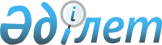 "Бородулиха ауданының жер учаскелері үшін төлемақының базалық ставкаларына түзету коэффициенттерін бекіту туралы" Бородулиха аудандық мәслихатының 2015 жылғы 19 наурыздағы № 31-6-V шешіміне өзгерістер енгізу туралы
					
			Күшін жойған
			
			
		
					Шығыс Қазақстан облысы Бородулиха аудандық мәслихатының 2015 жылғы 22 желтоқсандағы № 38-12-V шешімі. Шығыс Қазақстан облысының Әділет департаментінде 2016 жылғы 21 қаңтарда № 4359 болып тіркелді. Күші жойылды - Шығыс Қазақстан облысы Бородулиха аудандық мәслихатының 2020 жылғы 31 наурыздағы № 47-9-VI шешімімен.
      Ескерту. Күші жойылды - Шығыс Қазақстан облысы Бородулиха аудандық мәслихатының 31.03.2020 № 47-9-VI шешімімен (алғашқы ресми жарияланған күнінен кейін күнтізбелік он күн өткен соң қолданысқа енгізіледі).

      ЗҚАИ-ның ескертпесі.

      Құжаттың мәтінінде түпнұсқаның пунктуациясы мен орфографиясы сақталған.

      Қазақстан Республикасының 2003 жылғы 20 маусымдағы Жер кодексінің 11- бабының 1-тармағына, "Нормативтік құқықтық актілер туралы" Қазақстан Республикасының 1998 жылғы 24 наурыздағы Заңының 43- бабы 1-тармағы 1) тармақшасына және "Қазақстан Республикасындағы жергілікті мемлекеттік басқару және өзін-өзі басқару туралы" Қазақстан Республикасының 2001 жылғы 23 қаңтарындағы Заңының 6 бабына сәйкес Шығыс Қазақстан облысы Бородулиха ауданының мәслихаты ШЕШТІ: 

      1. "Бородулиха ауданының жер учаскелері үшін төлемақының базалық ставкаларына түзету коэффициенттерін бекіту туралы" Бородулиха аудандық мәслихатының 2015 жылғы 19 наурыздағы № 31-6-V шешіміне (нормативтік құқықтық актілерді мемлекеттік тіркеу Тізілімінде 3914 нөмірімен тіркелген, аудандық "Пульс района" газетінің 2015 жылғы 5 мамырдағы № 38 (6866), "Аудан тынысы" газетінің 2015 жылғы 5 мамырдағы № 38 (547) сандарында жарияланды) мынадай өзгерістер енгізілсін:

      1 қосымшаның тақырыбы, көрсетілген бекітілген шешімімен келесі редакцияда жазылсын:

      "Бородулиха ауданының жер учаскелері үшін төлемақының базалық ставкаларына түзету коэффициенттері".

      2 қосымшаның тақырыбы, көрсетілген бекітілген шешімімен келесі редакцияда жазылсын:

      "Бородулиха ауданының жер учаскелері үшін төлемақының базалық ставкаларына түзету коэффициенттері".

      2. Осы шешім оның алғаш ресми жарияланғаннан кейiн күнтiзбелiк он күн өткен соң қолданысқа енгiзiледі.
					© 2012. Қазақстан Республикасы Әділет министрлігінің «Қазақстан Республикасының Заңнама және құқықтық ақпарат институты» ШЖҚ РМК
				
      Сессия төрағасы 

 Д. Сәлімова

      Аудандық мәслихат хатшысы 

У. Майжанов 
